                                                                                                                                ПРОФСОЮЗ  РАБОТНИКОВ  ОБРАЗОВАНИЯ И НАУКИ РФ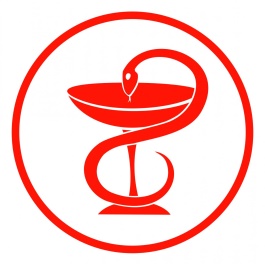 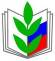 ПОЛЕВСКАЯ ГОРОДСКАЯ ОРГАНИЗАЦИЯ ПРОФСОЮЗА ПРИКАЗ МИНИСТЕРСТВА ЗДРАВООХРАНЕНИЯ СВЕРДЛОВСКОЙ ОБЛАСТИ ОТ 11 АВГУСТА 2022 Г. N 1811-П "ОБ УТВЕРЖДЕНИИ РЕГИОНАЛЬНОГО КАЛЕНДАРЯ ПРОФИЛАКТИЧЕСКИХ ПРИВИВОК СВЕРДЛОВСКОЙ ОБЛАСТИ"В целях совершенствования организации работы по иммунопрофилактике, предотвращения эпидемического распространения инфекций, управляемых средствами специфической профилактики, в соответствии с Федеральным законом от 17.09.1998 N 157-ФЗ "Об иммунопрофилактике инфекционных болезней" и приказом Министерства здравоохранения Российской Федерации от 06.12.2021 N 1122н "Об утверждении национального календаря профилактических прививок, календаря профилактических прививок по эпидемическим показаниям и порядка проведения профилактических прививок" приказываю:1. Утвердить:1) региональный календарь профилактических прививок Свердловской области ;2) Порядок проведения профилактических прививок регионального календаря профилактических прививок Свердловской области.2. Руководителям медицинских организаций Свердловской области, осуществляющих деятельность по иммунопрофилактике инфекционных заболеваний, обеспечить:3) иммунизацию населения в соответствии с региональным календарем профилактических прививок Свердловской области (приложение N 1) и порядком проведения профилактических прививок регионального календаря профилактических прививок Свердловской области.5) организацию информационно-просветительной работы среди населения, в том числе в средствах массовой информации, по популяризации иммунопрофилактики инфекционных заболеваний.Коронавирусная инфекция, вызываемая вирусом SARS-CoV-2
Определен порядок проведения профилактических прививок регионального календаря профилактических прививок Свердловской области.Профилактические прививки регионального календаря профилактических прививок Свердловской области проводятся гражданам в медицинских организациях при наличии лицензии, предусматривающей выполнение работ (услуг) по вакцинации (проведению профилактических прививок).Профилактические прививки проводятся с использованием иммунобиологических лекарственных препаратов для иммунопрофилактики, зарегистрированных в соответствии с законодательством РФ, согласно инструкциям по их применению.При проведении вакцинации и ревакцинации населения используются вакцины, содержащие актуальные для Российской Федерации антигены, позволяющие обеспечить максимальную эффективность иммунизации, по данным мониторинга Роспотребнадзора.Дети от 12 до 17 лет (включительно) (вакцинация проводится добровольно при наличии письменного заявления одного из родителей (или иного законного представителя), составленного в произвольной форме, дополнительно к подписываемому родителем (или законным представителем) детей до 14 лет и/или самим подростком 15-17 лет добровольному информированному согласию на медицинское вмешательство.Все население старше 12 лет, включая группы риска по приоритетам, в период экстренной тактики иммунизации вакцинируется каждые 6 месяцев или через 6 месяцев после перенесенного заболевания, вызванного вирусом SARS-CoV-2. В настоящее время в Свердловской области -  период экстренной тактики иммунизации.Все население старше 12 лет, включая группы риска по приоритетам, старше 12 лет в период рутинной тактики иммунизации вакцинируется каждые 12 месяцев или через 12 месяцев после перенесенного заболевания, вызванного вирусом SARS-CoV-2.